WalecObjętość i pole powierzchni walcaObjętość walca wyrażona jest wzorem: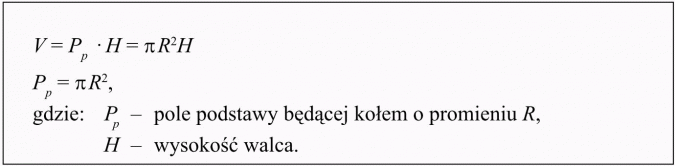 
Pole powierzchni całkowitej walca wyrażone jest wzorem.

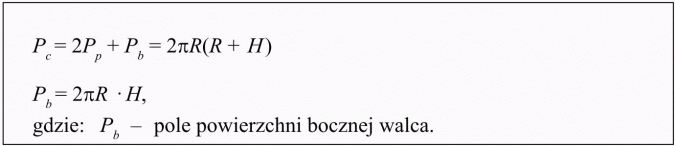 Powierzchnią boczną walca nazywamy powierzchnię obrotową powstałą przez obrót boku prostokąta równoległego do osi obrotu i rozłącznego z osią obrotu. Rozcinając pobocznicę walca wzdłuż tworzącej, otrzymujemy prostokąt, którego jeden bok ma długość okręgu ograniczającego podstawę walca, a drugi bok jest wysokością walca.Jeśli przekrojem osiowym walca jest kwadrat, to walec taki nazywamy walcem równobocznym.Promień podstawy walca jest równy 4 cm, a przekątna jego przekroju osiowego tworzy z podstawą walca kąt o mierze 45°. Oblicz objętość i pole przekroju osiowego tego walca.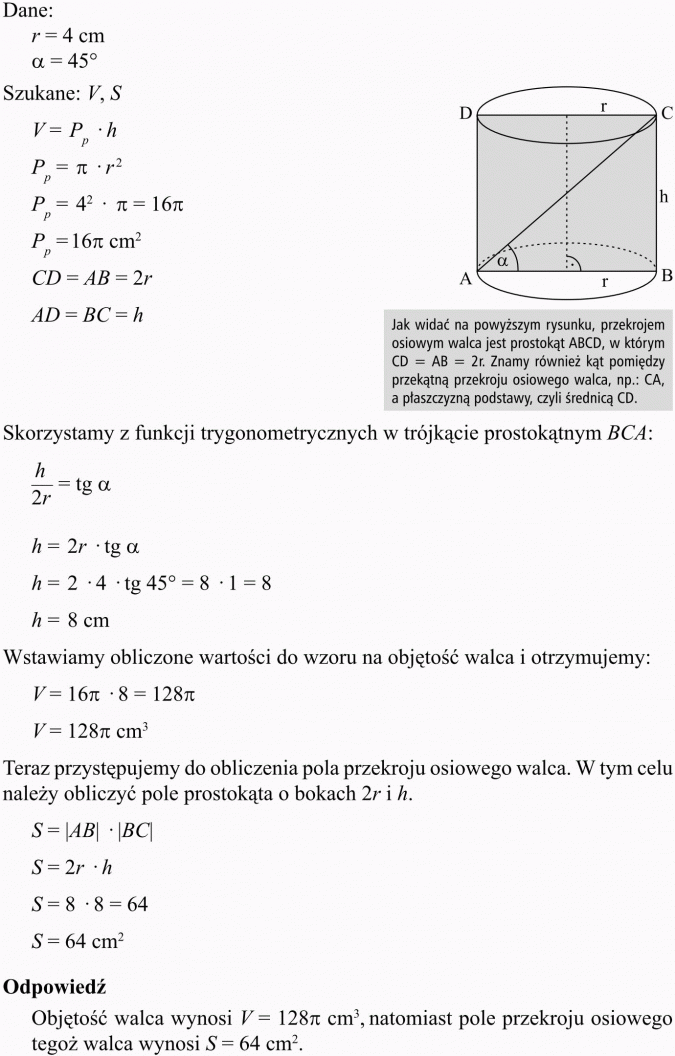 